Ubicación de la IX asamblea Post-sinodal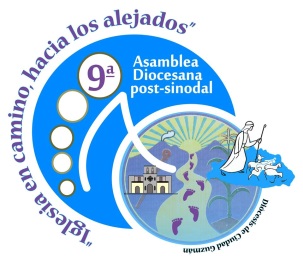 Usmajac, mpio de Sayula Jal., del 25 al 27 de febrero de 2014Me corresponde en este momento ubicar la asamblea diocesana.Nos encontramos aquí para celebrar esta IX Asamblea Post-sinodal. Para ello, repasemos brevemente algunos de los acontecimientos más significativos previos a esta asamblea:Principalmente el Primer Sínodo Diocesano; de ahí que éste está en el horizonte de nuestro proceso pastoral.Recordemos también cómo la V CELAM en Aparecida, es la base para la VII Asamblea y es punto de partida para la Misión continental.De igual manera se promulgó el 4° Plan, como instrumento para realizar esta misión.Recordemos a este propósito las significativas palabras de envío de nuestro Señor Obispo, que a propósito nos dijo en la promulgación del 4° Plan Diocesano de Pastoral:“Acompañados por el Señor de la historia y movidos por el Espíritu de comunión, con este Cuarto Plan Diocesano de Pastoral queremos unirnos a “La Misión Continental” a la que nos han convocado el Sucesor de Pedro y los Obispos reunidos en la V Conferencia del Episcopado de América Latina. En comunión con ellos, Pastores de la Iglesia, nos ponemos en estado permanente de misión. Renovemos el camino pastoral de nuestra Diócesis. ¡Padre Celestial, por la Fuerza de tu Espíritu haznos verdaderos discípulos misioneros de Jesucristo, tu Hijo, para que por Él, con Él y en Él sepamos promover en nosotros mismos y en todos nuestros hermanos una vida digna de ti, Dios vivo y verdadero! ¡José, Patriarca y Patrono celestial nuestro; María, Madre de Dios por quien se vive y Madre nuestra, rueguen por nosotros!”.Asimismo, un acontecimiento trascendental para ubicar esta IX Asamblea fue la celebración de los 40 años de vida diocesana. Donde hicimos la ofrenda de los planes parroquiales, a la luz del 4° Plan Diocesano.Otro hecho significativo que anima el proceso Diocesano fueron las visitas pastorales, con el encuentro de nuestro Señor Obispo, en cada una de las parroquias y comunidades.En este momento, ubicaré de manera breve esta Asamblea desde el objetivo:“En el contexto de la Misión y de los planes pastorales, compartir la respuesta que estamos dando a los desafíos de la realidad social y eclesial para fortalecer el proyecto de Iglesia en Camino Servidora del Reino en nuestra Diócesis.”Voy a subrayar algunas palabras clave que orientan todo el proceso que se hizo desde la base, así como la experiencia que vamos a vivir durante estos tres días.El primer tema es el de la misión, que hace referencia a la misión continental y a todo lo que de ella trata el Documento de Aparecida, con la invitación de ser discípulos y misioneros.Para profundizar en este tema de la misión, retomaremos las palabras de Papa Francisco en el encuentro que tuvo con la V CELAM en Brasil, al término de la JMJ. Él insiste con las siguientes palabras en lo que significa la misión: “La misión continental se proyecta en dos dimensiones: programática y paradigmática. La misión programática […] consiste en la realización de actos de índole misionera. Paradigmática […] implica poner en clave misionera la actividad habitual de las Iglesias particulares. […] [Es] consecuencia de la dinámica de la misión. Lo que hace caer las estructuras caducas, lo que lleva a cambiar los corazones de los cristianos”.Estas mismas palabras las reafirma en su Exhortación “La alegría del Evangelio”, cuando nos recuerda: “Simplemente reconoceríamos que la salida misionera es el paradigma de toda obra de la Iglesia. En esta línea, los Obispos latinoamericanos afirmaron que ya «no podemos quedarnos tranquilos en espera pasiva en nuestros templos» y que hace falta pasar «de una pastoral de mera conservación a una pastoral decididamente misionera»” (EG 15).Por ese motivo, se pidió a todos los participantes de esta IX Asamblea la lectura, la asimilación y, al mismo tiempo, la búsqueda de poner en práctica las orientaciones que Papa Francisco nos hace en su Exhortación. De ahí que el lema de nuestra asamblea sea: “Iglesia en camino hacia los alejados”. Éste nos pide ser: “Una iglesia con las puertas abiertas” (EG 46). Más adelante, habla del dinamismo misionero de toda la Iglesia: “Si la Iglesia entera asume este dinamismo misionero, debe llegar a todos, sin excepciones. Pero, ¿a quiénes debería privilegiar? Cuando uno lee el Evangelio, se encuentra con una orientación contundente: no tanto a los amigos y vecinos ricos sino sobre todo a los pobres y enfermos, a esos que suelen ser despreciados y olvidados, a aquellos que «no tienen con qué recompensarte» (Lc 14,14). No deben quedar dudas ni caben explicaciones que debiliten este mensaje tan claro. Hoy y siempre, «los pobres son los destinatarios privilegiados del Evangelio», y la evangelización dirigida gratuitamente a ellos es signo del Reino que Jesús vino a traer” (EG 48).Y definitivamente en el número 49, el Papa repite aquello que había dicho a los Sacerdotes y laicos en Buenos Aires: “Prefiero una Iglesia accidentada, herida y manchada por salir a la calle, antes que una Iglesia enferma por el encierro y la comodidad de aferrarse a las propias seguridades. No quiero una Iglesia preocupada por ser el centro y que termine clausurada en una maraña de obsesiones y procedimientos”.De hecho todo el documento “La Alegría del Evangelio”, nos habla en los cinco capítulos de la misión, lo cual llevaría más tiempo estar enumerando en este momento.Ahora voy a tratar de subrayar la segunda palabra del objetivo: Los planes pastorales. A este propósito, la Asamblea tiene como objetivo descubrir qué tanto hemos avanzado en concretizar nuestro 4° Plan Diocesano de Pastoral en todas y cada una de las comunidades, así como sus cinco prioridades. Por eso, esta Asamblea insiste: qué acciones concretas hemos realizado que manifiesten nuestro empeño, nuestro compromiso y nuestro esfuerzo en realizar nuestros planes parroquiales.Cito textualmente las palabras del Pbro. Dr. José Sánchez Sánchez: “Los planes de pastoral son un instrumento eficaz para la construcción del Reino de Dios, que está YA presente, PERO AÚN NO en plenitud. Por tanto, está en proceso. Hay que dar pasos, recorrer etapas sucesivas en su construcción. Para que su construcción sea eficaz, para que objetivamente seamos sujetos de la Misión, cuyo objetivo es la construcción del Reino, es necesariamente la planificación, que consiste en dedicar tiempo y saber escuchar su llamado. Él va marcando el camino de la Misión. Él es el actor y nosotros los sujetos de la misión”.Otras palabras clave en nuestro objetivo son las del proyecto de ser “Iglesia en Camino Servidora del Reino en nuestra Diócesis”; a este propósito podemos citar lo que Francisco dice sobre la Iglesia Particular en el número 30: “Cada Iglesia particular, porción de la Iglesia católica bajo la guía de su obispo, también está llamada a la conversión misionera. Ella es el sujeto primario de la evangelización, ya que es la manifestación concreta de la única Iglesia en un lugar del mundo, y en ella «verdaderamente está y obra la Iglesia de Cristo, que es Una, Santa, Católica y Apostólica». Es la Iglesia encarnada en un espacio determinado, provista de todos los medios de salvación dados por Cristo, pero con un rostro local”. Y más adelante, en el número 31, nos habla del ideal de la iglesia Diocesana, que debe ser la comunión misionera en su Iglesia diocesana, siguiendo el ideal de las primeras comunidades cristianas, donde los creyentes tenían un solo corazón y una sola alma (cf. Hch 4,32).A la luz de estos textos está claro que la Iglesia Particular de Cd. Guzmán está llamada a ser “Una Iglesia en camino servidora del Reino”, inculturada en el Sur de Jalisco. Con esto concluyo brevemente esta reflexión sobre el objetivo general y nuestro lema: “Iglesia en camino hacia los alejados”.Ahora voy a decir algunas palabras sobre cada uno de los objetivos específicos de la asamblea:El primer objetivo:VER: Poner en común los diagnósticos de la realidad en actitud contemplativa para descubrir los nuevos desafíos que presenta y en ella los signos del Reino de Dios.Sobre el primer objetivo específico es importante remarcar el hecho de poner en común el diagnóstico de la realidad. Esto significa contemplar el largo proceso desde la base, las parroquias y las vicarias. Para llegar a este momento de la síntesis diocesana.Con una intención muy clara: descubrir los desafíos que nos presenta la realidad y con una actitud contemplativa ante los signos del Reino de Dios. No me extiendo más, porque la dinámica del trabajo se explicará en su momento oportuno.El segundo objetivo:JUZGAR: Oír los gritos de Dios en la realidad, acercándose a la actitud de Jesús que se compadecía de la situación del pueblo.De ahí que en este segundo objetivo, nos exija descubrir la actitud de Jesús, cuando se compadeció y escucho los gritos del pueblo de Palestina y se comprometió a las diferentes situaciones de Ciegos, sordos, cojos, mudos…  De Igual manera las orientaciones de Papa Francisco sobre “La alegría del evangelio” serán nuestro faro de luz en este momento; que va del miércoles por la mañana hasta la oración de la tarde.Finalmente, el jueves trabajaremos el tercer objetivo:ACTUAR: Promover que nuestra Diócesis sea una Iglesia en salida con rostro laical que vaya a las periferias, a los alejados, y que tenga en su corazón a los pobres.Promover en nuestra Diócesis una Iglesia en salida, como lo habíamos tratado al inicio. Lo que se pide es que esta Iglesia, ponga en su corazón, el grito de los pobres, como discípula y misionera para que este acontecimiento no quede como un evento más sino que sea el impulso que dinamice la vida de nuestra Iglesia Particular con rostro propio.La asamblea diocesana es un signo vivo del caminar diocesano y la presencia del Pueblo de Dios, Pueblo Santo, Profético, Sacerdotal y rey. La presencia de la comunidad presbiteral, consagradas y de nuestro Pastor Braulio Rafael, cabeza de esta iglesia particular, que es su esposa.Quisiera concluir esta ubicación tomando la imagen de Papa Francisco de su catequesis del 10 de octubre de 2013:“La Iglesia es una gran orquesta que está en armonía. La Iglesia es católica, porque es la "Casa de la armonía", donde la unidad y la diversidad hábilmente se combinan entre sí para ser riqueza". Pensemos en la imagen de la sinfonía, que significa acuerdo y armonía, diferentes instrumentos tocan juntos, cada uno conserva su timbre inconfundible y las características de sonido se funden y acuerdan en algo común. Luego está el que guía, el director, y en la sinfonía que se ejecuta todos tocan juntos en "armonía", pero no se borra el timbre de cada instrumento, la peculiaridad propia, ¡sino que se valoriza al máximo! Es una bella imagen que nos dice que la Iglesia es como una gran orquesta, en la que hay variedad, No todos somos iguales, y no debemos ser iguales. Todos somos diversos, diferentes, cada uno con sus propias cualidades y esa es la belleza de la Iglesia” […] Oremos al Espíritu Santo, que es el autor de esta unidad en la variedad, de esta armonía, para que nos haga cada vez más "católicos", en esta Iglesia que es católica y universal!”.Gracias.Pbro. Lic. Salvador Urteaga GutiérrezCd. Guzmán, mpio. de Zapotlán el Grande Jal., a 24 de febrero de 2014